НАРУЧИЛАЦКЛИНИЧКИ  ЦЕНТАР ВОЈВОДИНЕул. Хајдук Вељкова бр. 1, Нови Сад(www.kcv.rs)ОБАВЕШТЕЊЕ О ЗАКЉУЧЕНОМ УГОВОРУ У  ПОСТУПКУ ЈАВНЕ НАБАВКЕ БРОЈ 155-14-O, партија 12Врста наручиоца: ЗДРАВСТВО	Врста предмета: Опис предмета набавке, назив и ознака из општег речника набавке: набавка убодног медицинског материјала - игле PVC 0,6x30, за потребе Клиничког центра Војводине33140000 – медицински потрошни материјалУговорена вредност: без ПДВ-а 7.770,00 динара, односно 8.547,00 динара са ПДВ-омКритеријум за доделу уговора: економски најповољнија понудаБрој примљених понуда: 4Понуђена цена: Највиша: 10.290,00 динараНајнижа: 7.140,00 динараПонуђена цена код прихваљивих понуда:Највиша: 10.290,00 динара Најнижа: 7.140,00 динараДатум доношења одлуке о додели уговора: 30.09.2014.Датум закључења уговора: 23.10.2014.Основни подаци о добављачу:„Ecotrade BG“ д.о.о., Страхињића Бана 3, НишПериод важења уговора: најдуже годину дана од дана закључења уговора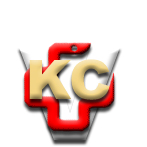 КЛИНИЧКИ ЦЕНТАР ВОЈВОДИНЕ21000 Нови Сад, Хајдук Вељка 1, Србија,телефон: + 381 21 487 22 05; 487 22 17; фаx : + 381 21 487 22 04; 487 22 16www.kcv.rs, e-mail: uprava@kcv.rs, ПИБ:101696893